RÈGLEMENT GARDERIE - CANTINEAnnée scolaire 2018-2019La cantine est assurée par le personnel communal et fonctionne les lundis, mardis, jeudis et vendredis. La garderie est située dans la cour de l’école primaire et fonctionne les lundis, mardis, mercredis, jeudis et vendredis.NoteRappel des horaires de classe de 8h30 à 12h et de 13h45 à 16h15. Les enfants non-inscrits à la garderie ou à la cantine devront quitter les locaux scolaires à la fin des cours. Ils ne pourront pas y être maintenus pour des raisons d’assurance. Ceux du primaire attendront les parents retardés devant la porte, à l’extérieur de l’enceinte scolaire à partir de 12h10 et à partir de 16h25. GarderieModalités de fonctionnement :	Pour ce service payant un badge sera fourni par la mairie pour permettre aux parents de réserver ces temps.	Le tarif est fixé à 0,75€ par enfant pour chaque séance de garderie.	2- Horaires de garderie : La garderie du matin 		7h30 à  8h20Les parents doivent accompagner leur(s) enfant(s) jusqu’à la personne responsable de l’accueil et devront impérativement badger dès leur arrivée.La garderie du soir 		16h30 à 17h30  Garderie 1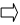 			17h30 à 18h30 Garderie 2Pour la Garderie 1 : Les parents disposent de 15 minutes (de 16h15 à 16h30) pour récupérer les enfants, au-delà, la 2ème garderie sera facturée.Les parents doivent récupérer les enfants dans la cour ou les locaux de l’école et badger pour le départ de(s) l’enfant(s). 3- Pour les enfants inscrits à la garderie du soir :Enfants de la maternelle : Les parents devront impérativement venir chercher leur(s) enfant(s) avant 18 h 30 dans les locaux de la garderie. Si d’autres personnes sont habilitées par la famille à recueillir l’(les) enfant(s), leur nom devra être obligatoirement noté sur la fiche d’inscription. Sinon ces personnes devront présenter une autorisation écrite signée par les parents ou responsables légaux.Enfants du primaire (2 possibilités):- Même procédure que pour les enfants de la maternelle	Ou- Si les parents permettent à leur(s) enfant(s) de partir seul(s), le personnel ainsi que la Commune, seront déchargés de toute responsabilité, dès qu'ils auront quitté l'enceinte scolaire.En cas de retard, vous pourrez joindre le personnel communal de la garderie au numéro suivant :06.33.05.14.88	4- Dispositions diverses	  Toute sortie de la garderie est définitive. 	  Tout changement doit être signalé par écrit à la mairie.	  En cas d’accident dans l’enceinte de l’école pendant la garderie, l’autorisation est donnée aux surveillantes de prendre les mesures qui leur semblent nécessaires.  Un cahier d'observations est mis en place. Tout événement constaté par les personnels y sera consigné et il sera régulièrement visé par le Maire et/ou un membre de la municipalité.  CANTINELe service de cantine accueille entre 12H00 et 13H35 les enfants qui ne peuvent rentrer chez eux déjeuner. Nous rappelons que  la mise en place d'un service de cantine par la mairie, n'est aucunement une obligation légale.     Les menus sont établis et préparés par un prestataire extérieur, la Sté SUD RESTAURATION (Sté ALGANS) de SAIX. Ils sont communiqués sur les panneaux d’information à l’école et sont consultables sur le site de la mairie :      www.viviers-les-montagnes.fr/ecole-informations-mairieLe fournisseur se réserve le droit de modifier les menus prévus en cas de non disponibilité de certains produits. Hormis ce cas,  aucun menu de substitution ne sera mis en place.Le prix du repas sera à 3.90€. Les pré-inscriptions se font le jeudi de la semaine qui précède au plus tardElles se font sur le portail famille :https://vivierslesmontagnes.portail.familles.netPlusieurs possibilités de pré-inscription :  -A la semaine  - Au mois- ou jusqu’aux vacances scolairesExceptionnellement et uniquement sur justificatif, une inscription pourra se faire le jour même.Pour les parents qui ne disposent pas d’accès internet, un formulaire sera mis à disposition à la Mairie.	Deux services sont mis en place (selon les effectifs) :	12h00 à 12h50 : 1er service. 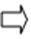 	12h50 : 2ème service. Il est rappelé que, pour le confort des enfants, ces deux services de repas doivent se dérouler dans un environnement favorable.Nous rappelons que l’accueil des PAI ne sera pas mis en place, le personnel et les moyens matériels n’étant pas suffisant pour cet accueil.Un cahier d'observations est à la cantine. Tout événement constaté par les personnels y sera consigné et il sera régulièrement visé par le Maire et/ou un membre de la municipalité.Dans le cas où des enfants perturberaient de façon trop importante le bon déroulement du repas, le personnel pourra prendre les mesures autorisées par la réglementation en vigueur.Si ces mesures s’avèrent inefficaces pour quelques enfants trop agités, les parents en seront informés par la Municipalité. Quelques jours d’exclusion pourront être prononcés allant jusqu'à l'exclusion définitive en cas de récidive.INTER CLASSE de 12 h 10 à 13 h 35Le dispositif de deux services de repas ne permet pas d’assurer une garderie durant cet inter classe ; aucune dérogation ne sera accordée. En conséquence les enfants ne déjeunant pas à la cantine ne pourront pas être accueillis avant 13H35, heure à laquelle ils seront pris en charge par les enseignants.NOTA:  Pour votre information un " groupe cantine" a été créé. Si vous désirez obtenir des informations complémentaires et rejoindre le groupe, merci de bien vouloir prendre attache par tout moyen à votre convenance avec les services de la mairie.